ПРОЄКТ 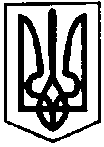 ПЕРВОЗВАНІВСЬКА СІЛЬСЬКА РАДАКРОПИВНИЦЬКОГО РАЙОНУ  КІРОВОГРАДСЬКОЇ ОБЛАСТІ___________ СЕСІЯ ВОСЬМОГО  СКЛИКАННЯРІШЕННЯвід  «__» __________ 20__ року                                                                              №с. ПервозванівкаПро затвердження Програми будівництва, реконструкції, ремонту та утримання автомобільних доріг місцевого значення, вулиць і доріг комунальної власності в населених пунктах Первозванівської ТГ на 2021-2023 рокиВідповідно до ст.26 Закону України  «Про місцеве самоврядування в Україні», ст.91 Бюджетного кодексу України та з метою покращення соціально-економічного розвитку Первозванівської ТГ, сільська радаВИРІШИЛА:1. Затвердити Програму будівництва, реконструкції, ремонту та утримання автомобільних доріг місцевого значення, вулиць і доріг комунальної власності в населених пунктах Первозванівської ТГ на 2021-2023 роки (додається).2. Контроль за виконанням цього рішення покласти на постійну комісію з питань бюджету, фінансів, соціально-економічного розвитку, інвестиційної політики, законності, діяльності ради, депутатської етики, регуляторної політики, регламенту, регулювання земельних відносин, містобудування, комунальної власності, промисловості, будівництва, транспорту, енергетики, зв’язку, сфери послуг та житлово-комунального господарства.Сільський голова                                                                   Прасковія МУДРАК